COVENANT OF MAYORS ADHESION FORM	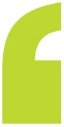 I, ,  of  have been mandated by the  on  to sign up to the Covenant of Mayors for Climate and Energy, in full knowledge of the commitments set out in the official Commitment Document and summarised below. Therefore, my local authority principally commits to:Reducing CO2 (and possibly other greenhouse gas) emissions on its territory by at least 30% by 2030, namely through improved energy efficiency and greater use of renewable energy sources;Increasing its resilience by adapting to the impacts of climate change.In order to translate these commitments into action, my local authority undertakes to fulfil the following step-by-step approach:Carry out a Baseline Emissions Inventory and a Climate Change Risk and Vulnerability Assessment;Submit a Sustainable Energy and Climate Action Plan within two years following the above date of the municipal council decision and mainstreaming mitigation and adaptation considerations into relevant policies, strategies and plansReport progress at least every second year following the submission of the Sustainable Energy and Climate Action Plan for evaluation, monitoring and verification purposes;Sharing our vision, results, experience and know-how with fellow local and regional authorities within the EU and beyond through direct cooperation and peer-to-peer exchange.I accept that my local authority shall be suspended from the initiative – subject to prior notice in writing by the Covenant of Mayors - East Office – in case of non-submission of the above-mentioned documents (i.e. Sustainable Energy and Climate Action Plan and Progress Reports) within the established deadlines.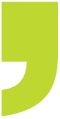 